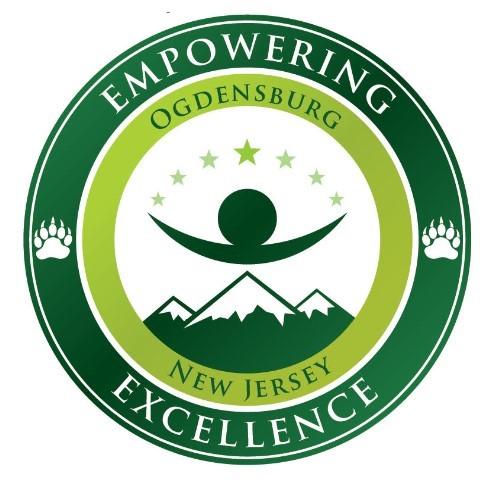 Career Readiness, Life Literacies, and Key SkillsOgdensburg School DistrictBorn on: May 4, 2021CONTENTRationaleOgdensburg Borough Public School guides students toward participation in the world’s global society. Personal Finance, Life Literacies, and Key Skills promote a comprehensive and robust set of skills which prepare students with the necessary knowledge, skills, and  attitudes to thrive in an interconnected global economy. Creativity, critical thinking, and problem solving equip students to solve local to global challenges. Finally, with the ever-growing amount of information found on the internet, individuals need to be discerning about accuracy and validity of the presented information. The Career Readiness, Life Literacies, and Key Skills Standards support students in developing these skills needed for the 21st Century.MissionCareer readiness, life literacies, and key-skills education provides students with the necessary skills to make informed career  and financial decisions, engage as responsible community members in a digital society, and successfully meet the challenges and opportunities in an interconnected global economy.VisionAn education in career readiness, life literacies, and key skills fosters a population that:Continually self-reflects and seeks to improve the essential life and career practices that lead to success; Uses effective communication and collaboration skills and resources to interact with a global society; Possesses financial literacy and responsibility at home and in the broader community; Plans, executes, and alters career goals in response to changing societal and economic conditions; and Seeks to attain skill and content mastery to achieve success in a chosen career path. PracticesCoding of Performance ExpectationsBand: Grades K - 2Grades K - 2 Financial HealthPacing = 8 daysGrades K - 2  Financial LandscapePacing = 6 daysGrades K - 2 Money ManagementPacing = 6 daysGrades K - 2 Career Awareness and PlanningPacing = 10 daysGrades K - 2 Creativity and innovationPacing = ongoingGrades K - 2 Critical Thinking and Problem SolvingPacing = ongoingGrades K - 2 Digital CitizenshipPacing = 5 daysGrades K - 2 Global and Cultural AwarenessPacing = ongoingGrades K - 2 Information and Media LiteracyPacing = ongoingGrades K - 2 Technology LiteracyPacing = ongoingBand: Grades 3 - 5Grades 3 - 5  Financial HealthPacing = 6 daysGrades 3 - 5  Financial LandscapePacing =  6 daysGrades 3 - 5  Money ManagementPacing =  8 daysGrades 3 - 5  Career Awareness and PlanningPacing =  10 daysGrades  3 - 5  Creativity and innovationPacing = ongoingGrades 3 - 5  Critical Thinking and Problem SolvingPacing =  ongoingGrades 3 - 5  Digital CitizenshipPacing = ongoing Grades 3 - 5  Global and Cultural AwarenessPacing = ongoing Grades 3 - 5  Information and Media LiteracyPacing = ongoing Grades 3 - 5 Technology LiteracyPacing = ongoing Band: Grades 6 - 8Grades 6 - 8  Financial HealthPacing = 8 days Grades 6 - 8  Financial LandscapePacing =  8 daysGrades 6 - 8  Money ManagementPacing = 8 days Grades 6 - 8   Career Awareness and PlanningPacing =8 daysGrades  6 - 8  Creativity and innovationPacing =  ongoingGrades 6 -8   Critical Thinking and Problem SolvingPacing =  ongoingGrades 6 -8  Digital CitizenshipPacing =  ongoingGrades 6 -8  Global and Cultural AwarenessPacing =  ongoingGrades 6 - 8  Information and Media LiteracyPacing =  ongoingGrades 6 - 8 Technology LiteracyPacing =  ongoingRESOURCESPacing included with Performance Expectations.  Technology literacy included under each Grade Level Band.Scope and Sequence                                     NJ Model Curriculum Career Readiness, Life Literacies, and Key SkillsSEL CompetenciesNJDOE SELAmistad  HolocaustItalian American HeritageComputer and DesignAsian American /Pacific Islander CommissionClimate Change Standards SupportBAND K - 2 Interdisciplinary ConnectionsBand K - 2 BAND 3 - 5 Interdisciplinary ConnectionsBand 3 - 5BAND 6 - 8 Interdisciplinary ConnectionsBand 6 - 8 REFERENCESENGLISH LANGUAGE LEARNERSBilingual/ESL Education: This website provides resources to help educators understand and implement effective instructional strategies for bilingual/ESL students.Gifted & Talented: This website provides resources to help educators understand and implement effective instructional strategies for Gifted and Talented students.Special Education: This website provides resources to help educators understand and implement effective instructional strategies for students with high frequency learning challenges.APPENDIXNew Jersey Statutes and RegulationsNew Jersey Statutes and RegulationsOgdensburg Borough School District Policies and Regulations   (Type “Curriculum” in the search bar)OBSD Policy and Regulations SynopsisAdministrative CodeNew Jersey Administrative Code Summary and Statutes Curriculum Development: Integration of 21st Century Skills and Themes and Interdisciplinary Connections District boards of education shall be responsible for the review and continuous improvement of curriculum and instruction based upon changes in knowledge, technology, assessment results, and modifications to the NJSLS, according to N.J.A.C. 6A:8-2. 1. District boards of education shall include interdisciplinary connections throughout the K–12 curriculum. 2. District boards of education shall integrate into the curriculum 21st century themes and skills (N.J.A.C. 6A:8-3.1(c)2). Twenty-first century themes and skills integrated into all content standards areas (N.J.A.C. 6A:8-1.1(a)3). “Twenty-first century themes and skills” means themes such as global awareness; financial, economic, business, and entrepreneurial literacy; civic literacy; health literacy; learning and innovation skills, including creativity and innovation, critical thinking and problem solving, and communication and collaboration; information, media, and technology skills; and life and career skills, including flexibility and adaptability, initiative and self-direction, social and cross-cultural skills, productivity and accountability, and leadership and responsibility. From NJDOE :    Please note that Administrative Code requires that the local curriculum include, but is not limited to: A pacing guide; A list of core instructional materials, including various levels of texts at each grade level; Benchmark assessments; and Modifications for special education students, for ELLs in accordance with N.J.A.C. 6A:15, for students at risk of school failure, and for gifted students.Dissection Law N.J.S.A. 18A:35-4.25 and N.J.S.A. 18A:35-4.24 authorizes parents or guardians to assert the right of their children to refuse to dissect, vivisect, incubate, capture or otherwise harm or destroy animals or any parts thereof as part of a course of instruction. Amistad Law: N.J.S.A. 18A 52:16A-88 Every board of education shall incorporate the information regarding the contributions of AfricanAmericans to our country in an appropriate place in the curriculum of elementary and secondary school students. Holocaust Law: N.J.S.A. 18A:35-28 Every board of education shall include instruction on the Holocaust and genocides in an appropriate place in the curriculum of all elementary and secondary school pupils. The instruction shall further emphasize the personal responsibility that each citizen bears to fight racism and hatred whenever and wherever it happens. LGBT and Disabilities Law: N.J.S.A. 18A:35-4.35 A board of education shall include instruction on the political, economic, and social contributions of persons with disabilities and lesbian, gay, bisexual, and transgender people, in an appropriate place in the curriculum of middle school and high school students as part of the district’s implementation of the New Jersey Student Learning Standards (N.J.S.A.18A:35-4.36). A board of education shall have policies and procedures in place pertaining to the selection of instructional materials to implement the requirements of N.J.S.A. 18A:35-4.35. Climate ChangeStandards in Action: Climate Change By its very nature, art has the power to inform or draw attention to a specific topic. It is always about something. In fact, the increasing prevalence of activist art in the past decade evidences the power of the arts to communicate big ideas. The aim of activist art is to change the world by inspiring people to take action against societal problems (Nurmis, 2016) – including global climate change. For example, when students engage in the creation and presentation of media artwork, or when devising a theatrical work exploring the social and economic implications of climate change (e.g., impacts on human health, agriculture, food security, water supply, transportation, energy systems, ecosystems), one might expect to see students working collaboratively to research the complex impacts of global climate change on the economy and quality of daily living for people throughout the world. Ultimately, by being culturally engaging, and tapping into the creative potential of the arts to shape perception, students can New Jersey Department of Education June 2020 4 contribute to imagining a new and better future for humankind (Curtis, Reid, & Ballard, 2012; Hulme, 2009; Marks, Chandler, & Baldwin, 2014; Nurmis, 2016) through their artwork. This holds true for students now, and as adults in the workplace. It is not inconceivable that learning to leverage the capacity of the arts to raise awareness about the effects of climate change could yield employment opportunities focused on combating the negative effects of climate change and other societal global issues.2020 New Jersey Student Learning Standards Kindergarten through Grade 12Ogdensburg Borough School District Policies and Regulations   (Type “Curriculum” in the search bar)OBSD Policy and Regulations SynopsisRationale, Mission, Vision2Career Readiness, LIfe Literacies, Key Skills Practices 3Coding of Performance Expectations5K - 2  Pacing, Core Ideas, Performance Expectations63 - 5  Pacing, Core Ideas, Performance Expectations146 - 8  Pacing, Core Ideas, Performance Expectations24Resources39References42Appendix44Career Readiness, Life Literacies, and Key-Skills Practices describe the habits of the mind that all educators in all content areas should seek to develop in their students. They are practices that have been linked to increase college, career, and life success. These practices should be taught and reinforced in all content areas with increasingly higher levels of complexity and expectation as a student advances through a program of study. Disciplinary Concepts by the end of Grade 2 Financial Psychology• There’s a relationship between an individual’s values, emotions, and the ways he/she chooses to spend money. • External factors can influence the items that an individual wants or needs.Core IdeasThere is a relationship between an individual’s values, emotions, and the ways he/she chooses to spend money.External factors can influence the items that an individual wants or needs.Performance ExpectationsPerformance Expectations9.1.2.FP.1Explain how emotions influence whether a person spends or saves.9.1.2.FP.2Differentiate between financial wants and needs9.1.2.FP.3Identify the factors that influence people to spend or save (e.g., commercials, family, culture, society).Disciplinary Concepts by the end of Grade 2 Civic Financial ResponsibilityThere are actions an individual can take to help make this world a better place.Core IdeasThere are actions an individual can take to help make this world a better place.Performance ExpectationsPerformance Expectations9.1.2.CR.1Recognize ways to volunteer in the classroom, school and community. 9.1.2.CR.2List ways to give back, including making donations, volunteering, and starting a business.Disciplinary Concepts by the end of Grade 2 Financial InstitutionsMoney comes in different values, forms and uses. Core IdeasMoney comes in different values, forms, and uses.Performance ExpectationsPerformance Expectations9.1.2.FI.1Differentiate the various forms of money and how they are used (e.g., coins, bills, checks, debit and credit cards).Disciplinary Concepts by the end of Grade 2 Planning and Budgeting• A budget is a plan that helps an individual obtain his/her financial goals. • Saving money is a habit that can be developed. Core IdeasA budget is a plan that helps an individual obtain his/her financial goals.Saving money is a habit that can be developed.Performance ExpectationsPerformance Expectations9.1.2.PB.1Determine various ways to save and places in the local community that help people save and accumulate money over time9.1.2.PB.2Explain why an individual would choose to save money.Disciplinary Concepts by the end of Grade 2 Risk Management and InsuranceThere are ways to keep the things we value safely at home and other places.Core IdeasThere are ways to keep the things we value safely at home and other places.Performance ExpectationsPerformance Expectations9.1.2.RM.1Describe how valuable items might be damaged or lost and ways to protect them.Disciplinary Concepts by the end of Grade 2 Career Awareness and Planning• Different types of jobs require different knowledge and skills. • Income is received from work in different ways, including regular payments, tips, commissions, and benefits. • There are benefits and drawbacks to being an entrepreneur. • Saving money is a habit that can be developed. Core IdeasDifferent types of jobs require different knowledge and skills.Income is received from work in different ways including, regular payments, tips, commissions, and benefits.There are benefits and drawbacks to being an entrepreneur.Performance ExpectationsPerformance Expectations9.1.2.CAP.1Make a list of different types of jobs and describe the skills associated with each job.9.1.2.CAP.2Explain why employers are willing to pay individuals to work.9.1.2.CAP.3Define entrepreneurship and social entrepreneurship. 9.1.2.CAP.4 List the potential rewards and risks to starting a business.Disciplinary Concepts by the end of Grade 2 Creativity and InnovationBrainstorming can create new, innovative ideas. Core IdeasBrainstorming can create new, innovative ideas.Performance ExpectationsPerformance Expectations9.1.2.CI.1Demonstrate openness to new ideas and perspectives (e.g., 1.1.2.CR1a, 2.1.2.EH.1, 6.1.2.CivicsCM.2).9.1.2.CI.2Demonstrate originality and inventiveness in work (e.g., 1.3A.2CR1a).Disciplinary Concepts by the end of Grade 2  Critical Thinking and Problem SolvingCritical thinkers must first identify a problem then develop a plan to address it in order to effectively solve a problem.Core IdeasCritical thinkers must first identify a problem, then develop a plan to address it to effectively solve the problem.Performance ExpectationsPerformance Expectations9.4.2.CT.1Gather information about an issue, such as climate change, and collaboratively brainstorm ways to solve the problem (e.g., K-2-ETS1-1, 6.3.2.GeoGI.2). 9.4.2.CT.2Identify possible approaches and resources to execute a plan (e.g., 1.2.2.CR1b, 8.2.2.ED.3). 9.4.2.CT.3Use a variety of types of thinking to solve problems (e.g., inductive, deductive).Disciplinary Concepts by the end of Grade 2  Digital Citizenship• Digital artifacts can be owned by individuals or organizations. • Individuals should practice safe behaviors when using the Internet. • An individual’s digital footprint reflects the various actions an individual makes online, both positive and negative.• Digital communities allow for social interactions that can result in positive or negative outcomes. • Young people can have a positive impact on the natural world in the fight against climate change. Core IdeasDigital artifacts can be owned by individuals or organizations. Individuals should practice safe behaviors when using the Internet.An individual’s digital footprint reflects the various actions an individual makes online, both positive and negative. Digital communities allow for social interactions that can result in positive or negative outcomes.Young people can have a positive impact on the natural world in the fight against climate change.Performance ExpectationsPerformance Expectations9.4.2.DC.1Explain differences between ownership and sharing of information. 9.4.2.DC.2Explain the importance of respecting digital content of others. 9.4.2.DC.3Explain how to be safe online and follow safe practices when using the internet (e.g., 8.1.2.NI.3, 8.1.2.NI.4).9.4.2.DC.4Compare information that should be kept private to information that might be made public9.4.2.DC.5Explain what a digital footprint is and how it is created.9.4.2.DC.6 Identify respectful and responsible ways to communicate in digital environments.9.4.2.DC.7Describe actions peers can take to positively impact climate change (e.g., 6.3.2.CivicsPD.1).Disciplinary Concepts by the end of Grade 2  Global and Cultural AwarenessIndividuals from different cultures may have different points of view and experiences.Core IdeasIndividuals from different cultures may have different points of view and experiences. Performance ExpectationsPerformance Expectations9.4.2.GCA.1Articulate the role of culture in everyday life by describing one’s own culture and comparing it to the cultures of other individuals (e.g., 1.5.2.C2a, 7.1.NL.IPERS.5, 7.1.NL.IPERS.6).Disciplinary Concepts by the end of Grade 2 Information and Media Literacy• Digital tools and media resources provide access to vast stores of information that can be searched. • Digital tools can be used to display data in various ways. • A variety of diverse sources, contexts, disciplines and cultures provide valuable and necessary information that can be used for different purposes. • Information is shared or conveyed in a variety of formats and sources.Core IdeasDigital tools and media resources provide access to vast stores of information that can be searched.Digital tools can be used to display data in various ways.A variety of diverse sources, contexts, disciplines, and cultures provide valuable and necessary information that can be used for different purposes. Information is shared or conveyed in a variety of formats and sources. Performance ExpectationsPerformance Expectations9.4.2.IML.1Identify a simple search term to find information in a search engine or digital resource.9.4.2.IML.2Represent data in a visual format to tell a story about the data (e.g., 2.MD.D.10).9.4.2.IML.3Use a variety of sources, including multimedia sources, to find information about topics such as climate change, with guidance and support from adults (e.g., 6.3.2.GeoGI.2, 6.1.2.HistorySE.3, W.2.6, 1-LSI-2).9.4.2.IML.4Compare and contrast the way information is shared in a variety of contexts (e.g., social, academic, athletic) (e.g., 2.2.2.MSC.5, RL.2.9). Disciplinary Concepts by the end of Grade 2  Technology Literacy• Digital tools have a purpose. • Collaboration can simplify the work an individual has to do and sometimes produces a better product. Core IdeasDigital tools have a purpose.Collaboration can simplify the work an individual has to do and sometimes produces a better product. Performance ExpectationsPerformance Expectations9.4.2.TL.1 Identify the basic features of a digital tool and explain the purpose of the tool (e.g., 8.2.2.ED.1).9.4.2.TL.2Create a document using a word processing application. 9.4.2.TL.3Enter information into a spreadsheet and sort the information. 9.4.2.TL.4Navigate a virtual space to build context and describe the visual content. 9.4.2.TL.5Describe the difference between real and virtual experiences.9.4.2.TL.6 Illustrate and communicate ideas and stories using multiple digital tools (e.g., SL.2.5.).9.4.2.TL.7Describe the benefits of collaborating with others to complete digital tasks or develop digital artifacts (e.g., W.2.6., 8.2.2.ED.2). Disciplinary Concepts by the end of Grade 5 Financial Psychology• An individual’s financial traits and habits affect his/her finances.  • Spending choices and their intended and unintended consequences impact financial outcomes and personal wellbeing. • Not all financial information is accurate or truthful.Core IdeasAn individual’s financial traits and habits affect his/her finances.Spending choices and their intended and unintended consequences impact financial outcomes and personal wellbeing. Not all financial information is accurate or truthful.Performance ExpectationsPerformance Expectations9.1.5.FP.1Illustrate the impact of financial traits on financial decisions. 9.1.5.FP.Identify the elements of being a good steward of money.9.1.5.FP.Analyze how spending choices and decision-making can result in positive or negative consequences. 9.1.5.FP.Explain the role of spending money and how it affects wellbeing and happiness (e.g., "happy money," experiences over things, donating to causes, anticipation, etc.).9.1.5.FP. Illustrate how inaccurate information is disseminated through various external influencers including the media, advertisers/marketers, friends, educators, and family members.Disciplinary Concepts by the end of Grade 5 Civic Financial ResponsibilityAn individual can give back in areas that matter.Core IdeasIndividuals can give back in areas that matter to them..Performance ExpectationsPerformance Expectations9.1.5.CR.1Compare various ways to give back and relate them to one’s strengths, interests, and other personal factors.Disciplinary Concepts by the end of Grade 5 Financial InstitutionsPeople can choose to save money in many places, such as at home in a piggy bank or at a bank or credit union. Core IdeasPeople can choose to save money in many places, such as at home in a piggy bank or at a bank or credit union.Performance ExpectationsPerformance Expectations9.1.5.FI.1Identify various types of financial institutions and the services they offer, including banks, credit unions, and credit card companies. Disciplinary Concepts by the end of Grade 5 Economic and Government Influence •  Taxes are collected on a variety of goods and services at the local, state, and federal levels. • There is a broader economic system that influences one’s financial goals. • There are agencies, laws, and resources to protect individuals as consumers.Core IdeasTaxes are collected on a variety of goods and services at the local, state, and federal levels.There is a broader economic system that influences one’s financial goals.There are agencies, laws, and resources to protect individuals as consumers.Performance ExpectationsPerformance Expectations9.1.5.EG.1 Explain and give examples of what is meant by the term “tax.”9.1.5.EG.2Describe how tax monies are spent9.1.5.EG.3Explain the impact of the economic system on one’s personal financial goals. 9.1.5.EG.4Describe how an individual’s financial decisions affect society and contribute to the overall economy.9.1.5.EG.5Identify sources of consumer protection and assistance.Disciplinary Concepts by the end of Grade 5 Planning and Budgeting• There are specific steps associated with creating a budget. • Saving money can impact an individual’s ability to address emergencies and accomplish their short-and long-term goals.Core IdeasThere are specific steps associated with creating a budget.Saving money can impact an individual’s ability to address emergencies and accomplish one’s short-and long-term goals.Performance ExpectationsPerformance Expectations9.1.5.PB.1Develop a personal budget and explain how it reflects spending, saving, and making charitable contributions.9.1.5.PB.2Describe choices consumers have with money (e.g., save, spend, donate)Disciplinary Concepts by the end of Grade 5 Risk Management and InsuranceIndividuals can choose to accept inevitable risk or take steps to protect themselves by avoiding or reducing risk.Core IdeasIndividuals can choose to accept inevitable risk or take steps to protect themselves by avoiding or reducing risk.Performance ExpectationsPerformance Expectations9.1.5.RMI.1 Identify risks that individuals and households face. 9.1.5.RMI.2Justify reasons to have insuranceDisciplinary Concepts by the end of Grade 5 Credit ProfileThere are benefits to having a positive credit history.Core IdeasThere are benefits to having a positive credit history.Performance ExpectationsPerformance Expectations9.1.5.CP.1 Identify the advantages of maintaining a positive credit history.Disciplinary Concepts by the end of Grade 5 Career Awareness and Planning• An individual’s passions, aptitude and skills can affect his/her employment and earning potential.• Income and benefits can vary depending on the employer and type of job/career. • There are a variety of factors to consider before starting a business.• Individuals can choose to accept inevitable risk or take steps to protect themselves by avoiding or reducing risk.Core IdeasAn individual’s passions, aptitude and skills can affect his/her employment and earning potential.Income and benefits can vary depending on the employer and type of job or career.There are a variety of factors to consider before starting a business.Individuals can choose to accept inevitable risk or take steps to protect themselves by avoiding or reducing risk.Performance ExpectationsPerformance Expectations9.1.5.CAP.1  Evaluate personal likes and dislikes and identify careers that might be suited to personal likes. 9.1.5.CAP.2 Identify how you might like to earn an income. 9.1.5.CAP.3Identify qualifications needed to pursue traditional and non-traditional careers and occupations.9.1.5.CAP.4Explain the reasons why some jobs and careers require specific training, skills, and certification (e.g., life guards, child care, medicine, education) and examples of these requirements.9.1.5.CAP.5 Identify various employee benefits, including income, medical, vacation time, and lifestyle benefits provided by different types of jobs and careers.9.1.5.CAP.6Compare the characteristics of a successful entrepreneur with the traits of successful employees. 9.1.5.CAP.7Identify factors to consider before starting a business. 9.1.5.CAP.8Identify risks that individuals and households face.9.1.5.CAP.9Justify reasons to have insurance.Disciplinary Concepts by the end of Grade 5 Creativity and Innovation• Collaboration with individuals with diverse perspectives can result in new ways of thinking and/or innovative solutions. • Curiosity and willingness to try new ideas (intellectual risk taking) contribute to the development of creativity and innovation. Core IdeasCollaboration with individuals with diverse perspectives can result in new ways of thinking and/or innovative solutions.Curiosity and a willingness to try new ideas (intellectual risk-taking) contribute to the development of creativity and innovation..Performance ExpectationsPerformance Expectations9.1.5.CI.1Use appropriate communication technologies to collaborate with individuals with diverse perspectives about a local and/or global climate change issue and deliberate about possible solutions (e.g., W.4.6, 3.MD.B.3,7.1.NM.IPERS.6).9.1.5.CI.2Investigate a persistent local or global issue, such as climate change, and collaborate with individuals with diverse perspectives to improve upon current actions designed to address the issue (e.g., 6.3.5.CivicsPD.3, W.5.7).9.1.5.CI.3Participate in a brainstorming session with individuals with diverse perspectives to expand one’s thinking about a topic of curiosity (e.g., 8.2.5.ED.2, 1.5.5.CR1a). 9.1.5.CI.4Research the development process of a product and identify the role of failure as a part of the creative process (e.g., W.4.7, 8.2.5.ED.6).Disciplinary Concepts by the end of Grade 5  Critical Thinking and Problem SolvingThe ability to solve problems effectively begins with gathering data, seeking resources, and applying critical thinking skills.Core IdeasThe ability to solve problems effectively begins with gathering data, seeking resources, and applying critical thinking skills. Performance ExpectationsPerformance Expectations9.1.5.CT.1Identify and gather relevant data that will aid in the problem-solving process (e.g., 2.1.5.EH.4, 4-ESS3-1, 6.3.5.CivicsPD.2).9.1.5.CT.2Identify a problem and list the types of individuals and resources (e.g., school, community agencies, governmental, online) that can aid in solving the problem (e.g., 2.1.5.CHSS.1, 4-ESS3-1).9.1.5.CT.3 Describe how digital tools and technology may be used to solve problems. 9.1.5.CT.4Apply critical thinking and problem-solving strategies to different types of problems, such as personal, academic, community and global (e.g., 6.1.5.CivicsCM.3).Disciplinary Concepts by the end of Grade 5  Digital Citizenship•  Intellectual property rights exist to protect the original works of individuals. It is allowable to use other people’s ideas in one’s own work provided that proper credit is given to the original source. • Sending and receiving copies of media on the internet creates the opportunity for unauthorized use of data, such as personally owned video, photos, and music. • Digital identities must be managed in order to create a positive digital footprint.• Digital tools have positively and negatively changed the way people interact socially.• Digital engagement can improve the planning and delivery of climate change actions.Core IdeasIntellectual property rights exist to protect the original works of individuals. It is allowable to use other people’s ideas in one’s own work provided that proper credit is given to the original source.Sending and receiving copies of media on the internet creates the opportunity for unauthorized use of data, such as personally owned video, photos, and music. Digital identities must be managed in order to create a positive digital footprint. Digital tools have positively and negatively changed the way people interact socially.Digital engagement can improve the planning and delivery of climate change actions. Performance ExpectationsPerformance Expectations9.1.5.DC.1Explain the need for and use of copyrights. 9.1.5.DC.2Provide attribution according to intellectual property rights 9.1.5.DC.3Distinguish between digital images that can be reused freely and those that have copyright restrictions. 9.1.5.DC.4Model safe, legal, and ethical behavior when using online or offline technology (e.g., 8.1.5.NI.2).9.1.5.DC.5Identify the characteristics of a positive and negative online identity and the lasting implications of online activity.9.1.5.DC.6Compare and contrast how digital tools have changed social interactions (e.g., 8.1.5.IC.1).9.1.5.DC.7Explain how posting and commenting in social spaces can have positive or negative consequences.9.1.5.DC.8Propose ways local and global communities can engage digitally to participate in and promote climate action (e.g., 6.3.5.GeoHE.1). Disciplinary Concepts by the end of Grade 5  Global and Cultural AwarenessCulture and geography can shape an individual’s experiences and perspectives.Core IdeasCulture and geography can shape an individual’s experiences and perspectives. Performance ExpectationsPerformance Expectations9.1.5.GCA.1Analyze how culture shapes individual and community Disciplinary Concepts by the end of Grade 5 Information and Media Literacy• Digital tools and media resources provide access to vast stores of information, but the information can be biased or inaccurate.• Digital tools can be used to modify and display data in various ways that can be organized to communicate ideas.• Accurate and comprehensive information comes in a variety of platforms and formats and is the basis for effective decision making. • Specific situations require the use of relevant sources of information. Core IdeasDigital tools and media resources provide access to vast stores of information, but the information can be biased or inaccurate.Digital tools can be used to modify and display data in various ways that can be organized to communicate ideas. Accurate and comprehensive information comes in a variety of platforms and formats and is the basis for effective decision-making. Specific situations require the use of relevant sources of information. Performance ExpectationsPerformance Expectations9.1.5.IML.1Evaluate digital sources for accuracy, perspective, credibility and relevance (e.g., Social Studies Practice - Gathering and Evaluating Sources).9.1.5.IML.2Create a visual representation to organize information about a problem or issue (e.g., 4.MD.B.4, 8.1.5.DA.3). 9.1.5.IML.3Represent the same data in multiple visual formats in order to tell a story about the data.9.1.5.IML.4Determine the impact of implicit and explicit media messages on individuals, groups, and society as a whole. 9.1.5.IML.5Distinguish how media are used by individuals, groups, and organizations for varying purposes. (e.g., 1.3A.5.R1a).9.1.5.IML.6Use appropriate sources of information from diverse sources, contexts, disciplines, and cultures to answer questions (e.g., RI.5.7, 6.1.5.HistoryCC.7, 7.1.NM. IPRET.5).9.1.5.IML.7Evaluate the degree to which information meets a need including social emotional learning, academic, and social (e.g., 2.2.5. PF.5)Disciplinary Concepts by the end of Grade 5  Technology Literacy• Different digital tools have different purposes. • Collaborating digitally as a team can often develop a better artifact than an individual working alone. Core IdeasDifferent digital tools have different purposes.Collaborating digitally as a team can often develop a better artifact than an individual working alone. Performance ExpectationsPerformance Expectations9.1.5.TL.1Compare the common uses of at least two different digital tools and identify the advantages and disadvantages of each. 9.1.5.TL.2Sort and filter data in a spreadsheet to analyze findings.9.1.5.TL.3Format a document using a word processing application to enhance text, change page formatting, and include appropriate images,  graphics, or symbols.9.1.5.TL.4Compare and contrast artifacts produced individually to those developed collaboratively (e.g., 1.5.5.CR3a). 9.1.5.TL.5Collaborate digitally to produce an artifact (e.g., 1.2.5CR1d). Disciplinary Concepts by the end of Grade 8 Financial Psychology• An individual’s values and emotions will influence the ability to modify financial behavior (when appropriate), which will impact one’s financial well-being. • Marketing techniques are designed to encourage individuals to purchase items they may not need or want.Core IdeasAn individual’s values and emotions will influence the ability to modify financial behavior (when appropriate), which will impact one’s financial well-being.Marketing techniques are designed to encourage individuals to purchase items they may not need or want.Performance ExpectationsPerformance Expectations9.1.5.FP.1Describe the impact of personal values on various financial scenarios. 9.1.5.FP.2Evaluate the role of emotions, attitudes, and behavior (rational and irrational) in making financial decisions. 9.1.5.FP.3Explain how self-regulation is important to managing money (e.g., delayed gratification, impulse buying, peer pressure, etc.). 9.1.5.FP.4Analyze how familial and cultural values influence savings rates, spending, and other financial decisions. 9.1.5.FP.5Determine how spending, investing, and using credit wisely contribute to financial well-being.9.1.5.FP.6Compare and contrast advertising messages to understand what they are trying to accomplish.9.1.5.FP.7 Identify the techniques and effects of deceptive advertising.Disciplinary Concepts by the end of Grade 8 Civic Financial Responsibility• Philanthropic and charitable organizations play important roles in supporting the interests of individuals as well as local and global communities and the issues that affect them.• Individuals can use their talents, resources and abilities to give back. • The potential for building and using personal wealth includes responsibility to the broader community and an understanding of the legal rights and responsibilities of being a good citizen.Core IdeasPhilanthropic and charitable organizations play important roles in supporting the interests of individuals as well as local and global communities and the issues that affect them.Individuals can use their talents, resources, and abilities to give back.The potential for building and using personal wealth includes responsibility to the broader community and an understanding of the legal rights and responsibilities of being a good citizen. Performance ExpectationsPerformance Expectations9.1.5.CR.1Compare and contrast the role of philanthropy, volunteer service, and charities in community development and the quality of life in a variety of cultures.9.1.5.CR.2Compare various ways to give back through strengths, passions, goals, and other personal factors.9.1.5.CR.3Relate the importance of consumer, business, and government responsibility to the economy and personal finance. 9.1.5.CR.4Examine the implications of legal and ethical behaviors when making financial decisions.Disciplinary Concepts by the end of Grade 8 Financial InstitutionsThere are a variety of factors that influence how well-suited a financial institution and/or service will be in meeting an individual’s financial needs.Core IdeasThere are a variety of factors that influence how well-suited a financial institution and/or service will be in meeting an individual’s financial needs.Performance ExpectationsPerformance Expectations9.1.5.FI.1 Identify the factors to consider when selecting various financial service providers. 9.1.5.FI.2Determine the most appropriate use of various financial products and services to borrow and access money for making purchases (e.g., ATM, debit cards, credit cards, check books, online/mobile banking).9.1.5.FI.3Evaluate the most appropriate financial institutions to assist with meeting various personal financial needs and goals.9.1.5.FI.4 Analyze the interest rates and fees associated with financial products.Disciplinary Concepts by the end of Grade 8 Economic and Government Influence• Taxes affect one’s personal finances.• There are government agencies and policies that affect the financial industry and the broader economy. • There are procedures required to take advantage of consumer-protection laws and assistance programs. Core IdeasTaxes affect one’s personal finances.There are government agencies and policies that affect the financial industry and the broader economy. There are procedures required to take advantage of consumer-protection laws and assistance programs.Performance ExpectationsPerformance Expectations9.1.5EGI.1 Explain how taxes affect disposable income and the difference between net and gross income9.1.5EGI.2Explain why various sources of income are taxed differently.9.1.5EGI.3Explain the concept and forms of taxation and evaluate how local, state and federal governments use taxes to fund public activities and initiatives.9.1.5EGI.4Identify and explain the consequences of breaking federal and/or state employment or financial laws.9.1.5EGI.5 Interpret how changing economic and societal needs influence employment trends and future education.9.1.5EGI.6Explain the economic principle of the circular flow of money in different situations regarding buying products or services from a local or national business and buying imported or domestic goods.9.1.5EGI.7Explain the effect of the economy (e.g., inflation, unemployment) on personal income, individual and family security, and consumer decisions.9.1.5EGI.8Analyze the impact of currency rates over a period of time and the impact on trade, employment, and income.9.1.5EGI.9 Identify types of consumer fraud, the procedures for reporting fraud, the specific consumer protection laws, and the issues they address.Disciplinary Concepts by the end of Grade 8 Planning and Budgeting• A budget aligned with an individual’s financial goals can help prepare for life events.•  Goals (e.g., higher education, autos, and homes, retirement), affect your finances.• Strategies are available to help decrease and manage expenses.Core IdeasA budget aligned with an individual’s financial goals can help prepare for life events.Goals (e.g., higher education, autos, and homes, retirement), affect your finances.Strategies are available to help decrease and manage expenses.Performance ExpectationsPerformance Expectations9.1.5.PB.1Predict future expenses or opportunities that should be included in the budget planning process.9.1.5.PB.2Explain how different circumstances can affect one’s personal budget. 9.1.5.PB.3Explain how to create a budget that aligns with financial goals. 9.1.5.PB.4Construct a simple personal savings and spending plan based on various sources of income and different stages of life (e.g. teenager, young adult, family).9.1.5.PB.5Identify factors that affect one’s goals, including peers, culture, location, and past experiences. 9.1.5.PB.6Construct a budget to save for short-term, long-term, and charitable goals.9.1.5.PB.7Brainstorm techniques that will help decrease expenses, including comparison shopping, negotiating, and day-to-day expense management.Disciplinary Concepts by the end of Grade 8 Risk Management and Insurance• Individuals can choose to accept some risk, to take steps to avoid or reduce risk, or to transfer risk to others through the purchase of insurance.• Insurance can protect your personal finances.Core IdeasIndividuals can choose to accept some risk, to take steps to avoid or reduce risk, or to transfer risk to others through the purchase of insurance.Insurance can protect your personal finances.Performance ExpectationsPerformance Expectations9.1.5.RM.1Determine criteria for deciding the amount of insurance protection needed. 9.1.5.RM.2Analyze the need for and value of different types of insurance and the impact of deductibles in protecting assets against loss. 9.1.5.RM.3Evaluate the need for different types of warranties.9.1.5.RM.4Explain the purpose of insurance products and the reasons for property, product, and liability insurance protection.Disciplinary Concepts by the end of Grade 8 Credit and Debt Management• There are strategies to increase one’s savings and limit debt. • Credit management includes making informed choices about sources of credit and requires an understanding of the cost of credit.Core IdeasThere are strategies to increase one’s savings and limit debt.Credit management includes making informed choices about sources of credit and requires an understanding of the cost of credit.Performance ExpectationsPerformance Expectations9.1.5.CDM.1Compare and contrast the use of credit cards and debit cards for specific purchases and the advantages and disadvantages of using each.9.1.5.CDM.2Demonstrate an understanding of the terminology associated with different types of credit (e.g., credit cards, installment loans, mortgages, lines of credit) and compare and calculate the interest rates associated with each.9.1.5.CDM.3Compare and contrast loan management strategies, including interest charges and total principal repayment costs.9.1.5.CDM.4Evaluate the application process for different types of loans (e.g., credit card, mortgage, student loans).Disciplinary Concepts by the end of Grade 8 Credit Profile• There are strategies that build and maintain a good credit history.• Credit history affects personal finances.Core IdeasThere are strategies to build and maintain a good credit history. Credit history affects personal finances.Performance ExpectationsPerformance Expectations9.1.5.CP.1Compare prices for the same goods or services. 9.1.5.CP.2Analyze how spending habits affect one’s ability to save. 9.1.5.CP.3Explain the purpose of a credit score and credit record, the factors and impact of credit scores. 9.1.5.CP.4Summarize borrower’s credit report rights.9.1.5.CP.5Compare the financial products and services available to borrowers relative to their credit worthiness.Disciplinary Concepts by the end of Grade 8 Career Awareness and Planning• An individual’s strengths, lifestyle goals, choices, and interests affect employment and income.• Developing and implementing an action plan is an essential step for achieving one’s personal and professional goals. • Early planning can provide more options to pay for postsecondary training and employment.• Employee benefits can influence one’s employment choices. • Communication skills and responsible behavior, in addition to education, experience, certifications, and practical skills, are all factors that affect employment and income.• There are resources to help an individual create a business plan to start or expand a business. Core IdeasAn individual’s strengths, lifestyle goals, choices, and interests affect employment and incomeDeveloping and implementing an action plan is an essential step for achieving one’s personal and professional goals.Early planning can provide more options to pay for postsecondary training and employment.There are a variety of resources available to help navigate the career-planning process.Employee benefits can influence one’s employment choices.Communication skills and responsible behavior, in addition to education, experience, certifications, and practical skills, are all factors that affect employment and income.There are resources to help an individual create a business plan to start or expand a business.Performance ExpectationsPerformance Expectations9.1.5.CAP.1Identify offerings such as high school and county-career and technical school courses, apprenticeships, military programs, and dual-enrollment courses that support career or occupational areas of interest.9.1.5.CAP.2Develop a plan that includes information about career areas of interest. 9.1.5.CAP.3Explain how career choices, educational choices, skills, economic conditions, and personal behavior affect income.9.1.5.CAP.4Explain how an individual’s online behavior (e.g., social networking, photo exchanges, video postings) may impact opportunities for employment or advancement.9.1.5.CAP.5Develop a personal plan with the assistance of an adult mentor that includes information about career areas of interest, goals and an educational plan.9.1.5.CAP.6Compare the costs of postsecondary education with the potential increase in income from a career-of-choice. 9.1.5.CAP.7Devise a strategy to minimize costs of postsecondary education.9.1.5.CAP.8Compare education and training requirements, income potential, and primary duties of at least two jobs of interest.9.1.5.CAP.9Analyze how a variety of activities related to career preparation (e.g., volunteering, apprenticeships, structured learning experiences, dual enrollment, job search, scholarships) impacts postsecondary options.9.1.5.CAP.10Evaluate how careers have evolved regionally, nationally, and globally. 9.1.5.CAP.11Analyze potential career opportunities by considering different types of resources, including occupation databases, and state and national labor market statistics. 9.1.5.CAP.12Assess personal strengths, talents, values, and interests to appropriate jobs and careers to maximize career potential.9.1.5.CAP.13Compare employee benefits when evaluating employment interests and explain the possible impact on personal finances. 9.1.5.CAP.14 Evaluate sources of income and alternative resources to accurately compare employment options.9.1.5.CAP.15Explore how the demand for certain skills, the job market, and credentials can determine an individual’s earning power. 9.1.5.CAP.16Research different ways workers/ employees improve their earning power through education and the acquisition of new knowledge and skills.9.1.5.CAP.17Prepare a sample resume and cover letter as part of an application process. 9.1.5.CAP.18Explain how personal behavior, appearance, attitudes, and other choices may impact the job application process. 9.1.5.CAP.19Relate academic achievement, as represented by high school diplomas, college degrees, and industry credentials, to employability and to potential level9.1.5.CAP.20Identify the items to consider when estimating the cost of funding a business.Disciplinary Concepts by the end of Grade 8 Creativity and InnovationGathering and evaluating knowledge and information from a variety of sources, including global perspectives, fosters creativity and innovative thinking. Core IdeasGathering and evaluating knowledge and information from a variety of sources, including global perspectives, fosters creativity and innovative thinking.Performance ExpectationsPerformance Expectations9.1.5.CI.1Assess data gathered on varying perspectives on causes of climate change (e.g., cross cultural, gender-specific, generational), and determine how the data can best be used to design multiple, potential solutions (e.g., RI.7.9, 6.SP.B.5, 7.1.NH.IPERS.6, 8.2.8.ETW.4). 9.1.5.CI.2Repurpose an existing resource in an innovative way (e.g., 8.2.8.NT.3).9.1.5.CI.3Examine challenges that may exist in the adoption of new ideas (e.g., 2.1.8.SSH, 6.1.8.CivicsPD.2). 9.1.5.CI.4Explore the role of creativity and innovation in career pathways and industriesDisciplinary Concepts by the end of Grade 8  Critical Thinking and Problem Solving• Multiple solutions exist to solve a problem. • An essential aspect of problem-solving is being able to self-reflect on why possible solutions for solving problems were or were not successful.Core IdeasMultiple solutions often exist to solve a problem.An essential aspect of problem-solving is being able to self-reflect on why possible solutions for solving problems were or were not successful.Performance ExpectationsPerformance Expectations9.1.5.CT.1Evaluate diverse solutions proposed by a variety of individuals, organizations, and/or agencies to a local or global problem, such as climate change, and use critical thinking skills to predict which one(s) are likely to be effective (e.g., MS-ETS1-2).9.1.5.CT.2Develop multiple solutions to a problem and evaluate short- and long-term effects to determine the most plausible option (e.g., MS-ETS1-4, 6.1.8.CivicsDP.1).9.1.5.CT.3Compare past problem-solving solutions to local, national, or global issues and analyze the factors that led to a positive or negative outcome.Disciplinary Concepts by the end of Grade 8  Digital Citizenship• Detailed examples exist to illustrate crediting others when incorporating their digital artifacts in one’s own work. • There are tradeoffs between allowing information to be public and keeping information private and secure. • Digital footprints are publicly accessible, even if only shared with a select group. Appropriate measures, such as proper interactions, can protect online reputations. • Digital communities are used by Individuals to share information, organize, and engage around issues and topics of interest. • Digital technology and data can be leveraged by communities to address effects of climate change. Core IdeasDetailed examples exist to illustrate crediting others when incorporating their digital artifacts in one’s own work. There are tradeoffs between allowing information to be public and keeping information private and secure.Digital footprints are publicly accessible, even if only shared with a select group. Appropriate measures, such as proper interactions, can protect online reputations. Digital communities are used by individuals to share information, organize, and engage around issues and topics of interest.Digital technology and data can be leveraged by communities to address effects of climate change. Performance ExpectationsPerformance Expectations9.1.5.DC.1Analyze the resource citations in online materials for proper use.9.1.5.DC.2Provide appropriate citation and attribution elements when creating media products (e.g., W.6.8). 9.1.5.DC.3Describe tradeoffs between allowing information to be public (e.g., within online games) versus keeping information private and secure.9.1.5.DC.4Explain how information shared digitally is public and can be searched, copied, and potentially seen by public audiences. 9.1.5.DC.5Manage digital identity and practice positive online behavior to avoid inappropriate forms of self-disclosure.9.1.5.DC.6Analyze online information to distinguish whether it is helpful or harmful to reputation.9.1.5.DC.7Collaborate within a digital community to create a digital artifact using strategies such as crowdsourcing or digital surveys. 9.1.5.DC.8Explain how communities use data and technology to develop measures to respond to effects of climate change (e.g., smart cities).Disciplinary Concepts by the end of Grade 8  Global and Cultural AwarenessAwareness of and appreciation for cultural differences is critical to avoid barriers to productive and positive interaction. Core IdeasAwareness of and appreciation for cultural differences is critical to avoid barriers to productive and positive interaction.Performance ExpectationsPerformance Expectations9.1.5.GCA.1Model how to navigate cultural differences with sensitivity and respect (e.g., 1.5.8.C1a). 9.1.5.GCA.2Demonstrate openness to diverse ideas and perspectives through active discussions to achieve a group goal.Disciplinary Concepts by the end of Grade 8 Information and Media Literacy• Increases in the quantity of information available through electronic means have heightened the need to check sources for possible distortion, exaggeration, or misrepresentation.• Digital tools make it possible to analyze and interpret data, including text, images, and sound. These tools allow for broad concepts and data to be more effectively communicated.• The mode of information can convey a message to consumers or an audience.• Sources of information are evaluated for accuracy and relevance when considering the use of information. • There are ethical and unethical uses of information and media.Core IdeasIncreases in the quantity of information available through electronic means have heightened the need to check sources for possible distortion, exaggeration, or misrepresentation.Digital tools make it possible to analyze and interpret data, including text, images, and sound. These tools allow for broad concepts and data to be more effectively communicated.The mode of information can convey a message to consumers or an audience. Sources of information are evaluated for accuracy and relevance when considering the use of information. There are ethical and unethical uses of information and media.There is a need to produce and publish media that has information supported with quality evidence and is intended for authentic audiences. Performance ExpectationsPerformance Expectations9.1.5.IML.1Critically curate multiple resources to assess the credibility of sources when searching for information. 9.1.5.IML.2Identify specific examples of distortion, exaggeration, or misrepresentation of information. 9.1.5.IML.3Create a digital visualization that effectively communicates a data set using formatting techniques such as form, position, size, color, movement, and spatial grouping (e.g., 6.SP.B.4, 7.SP.B.8b). 9.1.5.IML.4Ask insightful questions to organize different types of data and create meaningful visualizations. 9.1.5.IML.5Analyze and interpret local or public data sets to summarize and effectively communicate the data9.1.5.IML.6 Identify subtle and overt messages based on the method of communication.9.1.5.IML.7Use information from a variety of sources, contexts, disciplines, and cultures for a specific purpose (e.g., 1.2.8.C2a, 1.4.8.CR2a, 2.1.8.CHSS/IV.8.AI.1, W.5.8, 6.1.8.GeoSV.3.a, 6.1.8.CivicsDP.4.b, 7.1.NH. IPRET.8). 9.1.5.IML.8Apply deliberate and thoughtful search strategies to access high-quality information on climate change (e.g., 1.1.8.C1b).9.1.5.IML.9Distinguish between ethical and unethical uses of information and media (e.g., 1.5.8.CR3b, 8.2.8.EC.2).9.1.5.IML.10Examine the consequences of the uses of media (e.g., RI.8.7).9.1.5.IML.11Predict the personal and community impact of online and social media activities.9.1.5.IML.12Use relevant tools to produce, publish, and deliver information supported with evidence for an authentic audience. 9.1.5.IML.13Identify the impact of the creator on the content, production, and delivery of information (e.g., 8.2.8.ED.1).9.1.5.IML.14Analyze the role of media in delivering cultural, political, and other societal messages. 9.1.5.IML.15Explain ways that individuals may experience the same media message differently.Disciplinary Concepts by the end of Grade 8  Technology Literacy• Some digital tools are appropriate for gathering, organizing, analyzing, and presenting information, while other types of digital tools are appropriate for creating text, visualizations, models, and communicating with others. • Digital tools allow for remote collaboration and rapid sharing of ideas unrestricted by geographic location or time. Core IdeasSome digital tools are appropriate for gathering, organizing, analyzing, and presenting information, while other types of digital tools are appropriate for creating text, visualizations, models, and communicating with others.Digital tools allow for remote collaboration and rapid sharing of ideas unrestricted by geographic location or time. Performance ExpectationsPerformance Expectations9.1.5.TL.1Construct a spreadsheet in order to analyze multiple data sets, identify relationships, and facilitate data-based decision-making. 9.1.5.TL.2Gather data and digitally represent information to communicate a real-world problem (e.g., MS-ESS3-4, 6.1.8.EconET.1, 6.1.8.CivicsPR.4). 9.1.5.TL.3Select appropriate tools to organize and present information digitally.9.1.5.TL.4Synthesize and publish information about a local or global issue or event (e.g., MSLS4-5, 6.1.8.CivicsPI.3).9.1.5.TL.5Compare the process and effectiveness of synchronous collaboration and asynchronous collaboration. 9.1.5.TL.6Collaborate to develop and publish work that provides perspectives on a real-world problemMATERIALS and RESOURCES: Online sitesSpreadsheetsCalculatorsGo FormativeFlipGridSocrativeInterdisciplinary ConnectionsLA.8.RL.8.4Determine meaning of words/ phrases used in a text and analyze impact of certain words;LA.8.RI.8.2Determine central idea of textLA.8.RI.8.4Determine meaning of words/phrases  in technical writingLA.8.SL.8.1 - 6Come to discussion preparedFollow rules for academic discussionEvaluate speakers claimsPresent claims & findingsMS.PS.1.1Analyze and interpret dataCalculate moneyDevelop a model to predictInterdisciplinary ConnectionsLA.8.RL.8.4Determine meaning of words/ phrases used in a text and analyze impact of certain words;LA.8.RI.8.2Determine central idea of textLA.8.RI.8.4Determine meaning of words/phrases  in technical writingLA.8.SL.8.1 - 6Come to discussion preparedFollow rules for academic discussionEvaluate speakers claimsPresent claims & findingsMS.PS.1.1Analyze and interpret dataCalculate moneyDevelop a model to predictInterdisciplinary ConnectionsLA.8.RL.8.4Determine meaning of words/ phrases used in a text and analyze impact of certain words;LA.8.RI.8.2Determine central idea of textLA.8.RI.8.4Determine meaning of words/phrases  in technical writingLA.8.SL.8.1 - 6Come to discussion preparedFollow rules for academic discussionEvaluate speakers claimsPresent claims & findingsMS.PS.1.1Analyze and interpret dataCalculate moneyDevelop a model to predictSeat student near teacherPrint clearlyDo not use cursiveGive directions in print & orallyPrint keywords, page numbers, homework, deadlines on the boardIncorporate visualsAvoid slang or colloquial sayings,  Avoid complex sentence structureUse questions that need one word answersBe ready to give additional instructions on complex tasksAdjust assignments so student writes lessProvide simpler questions to answerExpect fewer spelling wordsProvide extra time as necessaryProvide graphic organizersProvide an ELL dictionaryProvide books on tape or CDProvide wall charts of key conceptsProvide a word wallProvide models of docs such as Homework, projectsINSTRUCTIONAL STRATEGIESReinforcing effortProvide recognitionCooperative learningCues, Questions, OrganizersSummarizing (or note taking)Generating & testing hypothesesStudent practiceIndividualized instructionEffective feedbackPresenting learning goals/ objectivesAuthentic learningAdapting to learning stylesConferencingActivate prior knowledgeInvestigationsFlexible classroomsGraphic organizersIdentifying similarities and differencesLearning centersModelingMusic/ songsPeer teachingProject -based learningReading aloudDebateWord wallsStudent choiceThink- Pair- ShareRubricsVaried textsReading BuddiesDIFFERENTIATIONGIFTED AND TALENTEDUse of technological devices to gain access to online resources in order to research and explore current events and cultural practices. Use advanced supplementary / reading materials Encourage the use of creativity  Provide opportunities to develop depth and breadth of knowledge in the subject area (examples: create drawings/illustrations, use of music, create poems/songs, write opinion letters, create videos/stories/comic strips, etc.) Conduct research and provide presentations of cultural topics. STUDENTS AT RISK OF FAILUREAsk students to restate information, directions, and assignments. Repetition and practice Model skills / techniques to be mastered. Extended time to complete class work Provide copy of class notesPreferential seating to be mutually determined by the student and teacherA student may request to use a computer to complete assignments. Establish expectations for correct spelling on assignments. Assign a peer helper in the class setting Provide oral reminders and check student work during independent work timeAssist student with long and short term planning of assignments Encourage student to proofread assignments and tests Provide regular parent/ school communication MODIFICATIONS FOR ALL GRADES (Resource Center)Pair visual prompts with verbal presentations Ask students to restate information, directions, and assignments. Repetition and practice Model skills / techniques to be mastered. Provide extended time to complete class work Provide copy of class notesProvide preferential seating Accept student requests to use a computer to complete assignments. Establish expectations for correct spelling on assignments. Provide extra textbooks or books-on-tape for home. K - 8 Accommodations by Bands and Units